Greenhouse-gas emissions reporting by businessesSelf-assessment templateThis assessment template is intended to help business apply either of three “primary protocols” (chapter 1) for reporting on greenhouse-gas emissions: the “GRI 305: emissions” protocol, by the Global Reporting Initiative; the “ISO 14064 standard” by the International Standards Organization; and the “greenhouse-gas protocol corporate accounting and reporting standard”, by the World Resources Institute and the World Business Council for Sustainable Development.This assessment template helps businesses understand the type of information, including quantitative data, that they should collect and prepare in the context of monitoring and reporting on their greenhouse-gas emissions. The information presented in the following paragraphs has been extracted from the three protocols mentioned above, plus one report (referenced below).Organizational BoundariesWhich of the following approaches your company is using for reporting?Definitions:Equity Share: Under the equity share approach, a company accounts for greenhouse-gas emissions from operations according to its share of equity in the operation. The equity share reflects economic interest, which is the extent of rights a company has to the risks and rewards flowing from an operation.Financial Control: The company has financial control over the operation if the former has the ability to direct the financial and operating policies of the latter with a view to gaining economic benefits from its activities.Operational Control. A company has operational control over an operation if the former or one of its subsidiaries has the full authority to introduce and implement its operating policies at the operation.ScopeWhich scope did you use in this inventory, and why?Definitions: Scope 1: emissions from sources owned or controlled by the company.Scope 2: emissions associated with the use (by the company) of grid-supplied electricity, heat, steam and/or cooling.Scope 3: emissions associated with the company’s value chain.Greenhouse gases consideredAccounting of emissions should be independent of any greenhouse-gas trades, such as sales, purchases, transfers, or banking of allowances.TimingSpecify whether the assessment has been conducted ex-ante, or ex-post, or whether it is a combination of both:Base yearIf the base year is recalculated, it is recommended to explain the basis of, and context for, the recalculation. If applicable, the company should also state any significance threshold applied for deciding on historic emissions recalculation.MethodologiesFigure 1:	information on emissions by source types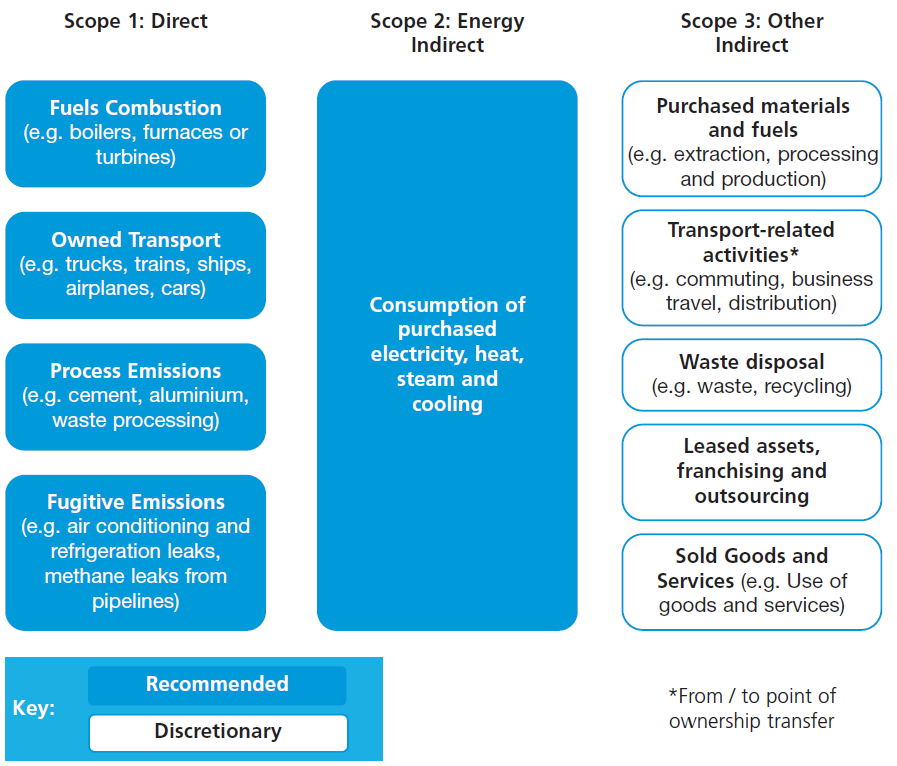 Source: adopted from DEFRA 2009Inventory of emissionsFor scope 1 and scope 2 emissions, the following tables illustrate the type of data that constitutes a typical emissions inventory.Information about emissions-reduction targetsCompanies may want to set an emissions-reduction target, to help contextualize their emissions-reduction efforts. Typically, targets are established in absolute or relative (so-called intensity-based) terms.Definitions: Absolute targets: they compare greenhouse-gas emission levels in the target year to the levels in the base year.Intensity targets: they measure decreases in greenhouse-gas emissions relative to a certain parameter, such as the tonne of product produced, or the floor space.Type of targetLink of the target to base year:Decide on the target boundaryDefinition:The target boundary explains what has been included or covered by the target – for example, the emissions sources and activities concerned, or the geographic operations concerned.  Stated differently, a target may coincide with the corporate carbon footprint, or may be a sub-set of it. The latter makes sense, for example, in the context of an emissions trading scheme that regulates only of sub-set of the company’s greenhouse-gas emissions.Third party verificationOffsetsAdditional information companies may want to provideAnnex: recommended check list of information to reportSource:DEFRA, 2009: Guidance on how to measure and report your greenhouse gas emissions. Department for Environment, Food, and Rural Affairs. United Kingdom.General company informationGeneral company informationCompany nameName of the action assessedPerson(s)/organisation(s) that did the assessmentDate of the Inventory assessmentWhether the assessment is an update of a previous assessment, and if so, links to any previous assessmentsObjective(s) of the assessment Intended audience(s) of the assessment Opportunities for stakeholders to participate in the assessmentDoes the assessment apply to an individual action or a package of related  actions, and if the latter, which policies and actions are included in the packageEquity ShareFinancial ControlOperational ControlList of all legal entities or facilities over which you (as the reporting company) have equity share, financial control or operational controlPercent equity share in the legal entityDoes the reporting company have financial control? (yes/no)Does the reporting company have operational control? (yes/no)If the parent company does not report emissions, consider including an organizational diagram that clearly defines relationship of the reporting subsidiary as well as other subsidiaries Scope 1 Scope 2 Scope 3Why:Emission typesEmission volumes(mtCO2e)CO2CH4N2OHFCsPFCsSF6Scope 1Scope 2Scope 3 ex-ante ex-post combination of ex-ante and ex-postState the assessment period:Year chosen as base year:In addition to providing base-year emission estimates (see the table below), it is recommended to clarify concepts and explain any significant emissions changes that trigger base year emissions recalculations. Possible reasons for base-year recalculation include acquisitions/divestitures, outsourcing/insourcing, and changes in reporting boundaries or calculation methodologies, among others.In addition to providing base-year emission estimates (see the table below), it is recommended to clarify concepts and explain any significant emissions changes that trigger base year emissions recalculations. Possible reasons for base-year recalculation include acquisitions/divestitures, outsourcing/insourcing, and changes in reporting boundaries or calculation methodologies, among others.In addition to providing base-year emission estimates (see the table below), it is recommended to clarify concepts and explain any significant emissions changes that trigger base year emissions recalculations. Possible reasons for base-year recalculation include acquisitions/divestitures, outsourcing/insourcing, and changes in reporting boundaries or calculation methodologies, among others.In addition to providing base-year emission estimates (see the table below), it is recommended to clarify concepts and explain any significant emissions changes that trigger base year emissions recalculations. Possible reasons for base-year recalculation include acquisitions/divestitures, outsourcing/insourcing, and changes in reporting boundaries or calculation methodologies, among others.In addition to providing base-year emission estimates (see the table below), it is recommended to clarify concepts and explain any significant emissions changes that trigger base year emissions recalculations. Possible reasons for base-year recalculation include acquisitions/divestitures, outsourcing/insourcing, and changes in reporting boundaries or calculation methodologies, among others.In addition to providing base-year emission estimates (see the table below), it is recommended to clarify concepts and explain any significant emissions changes that trigger base year emissions recalculations. Possible reasons for base-year recalculation include acquisitions/divestitures, outsourcing/insourcing, and changes in reporting boundaries or calculation methodologies, among others.In addition to providing base-year emission estimates (see the table below), it is recommended to clarify concepts and explain any significant emissions changes that trigger base year emissions recalculations. Possible reasons for base-year recalculation include acquisitions/divestitures, outsourcing/insourcing, and changes in reporting boundaries or calculation methodologies, among others.In addition to providing base-year emission estimates (see the table below), it is recommended to clarify concepts and explain any significant emissions changes that trigger base year emissions recalculations. Possible reasons for base-year recalculation include acquisitions/divestitures, outsourcing/insourcing, and changes in reporting boundaries or calculation methodologies, among others.Base year emissionsBase year emissionsBase year emissionsBase year emissionsBase year emissionsBase year emissionsBase year emissionsBase year emissionsEmission typesEmission volumes(mtCO2e)CO2CH4N2OHFCsPFCsSF6Scope 1Scope 2Scope 3Specify the methodologies that your company uses to calculate or measure emissions (see figure 1 overleaf for an overview of types of emission sources).Emissions disaggregated by source typesEmissions disaggregated by source typesScope 1: Direct Emissions from Owned/Controlled OperationsDirect Emissions from Stationary CombustionDirect Emissions from Mobile CombustionDirect Emissions from Process SourcesDirect Emissions from Fugitive SourcesDirect Emissions from Agricultural SourcesScope 2: Indirect Emissions from the Use of Purchased Electricity, Steam, Heating and CoolingIndirect Emissions from Purchased/Acquired ElectricityIndirect Emissions from Purchased/Acquired SteamIndirect Emissions from Purchased/Acquired HeatingIndirect Emissions from Purchased/Acquired CoolingEmissions disaggregated by facility (recommended for individual facilities with stationary combustion emissions over 10,000 mtCO2e)Emissions disaggregated by facility (recommended for individual facilities with stationary combustion emissions over 10,000 mtCO2e)FacilityScope 1 emissionsEmissions disaggregated by countryEmissions disaggregated by countryCountryEmissions (specify Scopes included)What type of target your company is pursuing?  Absolut target Intensity targetWhat type of target base year your company is pursuing?  Fixed target base year Rolling target base year (the emissions are always compared to the previous year).What target boundary your company has defined? Define the target completion date Has the inventory been verified by an accredited third party? No Yes (if yes, fill in verifier contact information below and attach verification statement)Date of verification: MM/DD/YYYYVerifier Name: Contact information:Report on offsets that have been bought or developed outside the inventory boundaryReport on offsets that have been bought or developed outside the inventory boundaryReport on offsets that have been bought or developed outside the inventory boundaryGreenhouse-gas emission levels (mtCO2e)Type of offset projectState whether the offsets were verified/certified and/or approved by an external greenhouse-gas emissions-reduction programmeReport on cutbacks inside the inventory boundary that have been traded/transferred as offsets to a third partyReport on cutbacks inside the inventory boundary that have been traded/transferred as offsets to a third partyReport on cutbacks inside the inventory boundary that have been traded/transferred as offsets to a third partyGreenhouse-gas emission levels (mtCO2e)Type of offset projectState whether the offsets were verified/certified and/or approved by an external greenhouse-gas emissions-reduction programmeEmissions from greenhouse-gases not covered by the Kyoto ProtocolData and information on the reasons of emissions changes (such as process changes, efficiency improvements, or plant closures) that did not trigger a recalculation of the base yearGreenhouse-gas emissions data for all years between the base year and the reporting year (including details of and reasons for recalculations, if appropriate)Relevant performance indicators, such as emissions per kilowatt-hour generated, or per unit of turnoverAn outline of any greenhouse-gas management or reduction programmes or strategiesInformation on any predetermined provisions addressing greenhouse gas-related risks and obligationsAn outline of any external assurance provided and a copy of any verification statement, if applicable, of the reported emissions dataInformation on the quality of the inventory (notably, regarding the uncertainty of the emission estimates) as well as an outline of policies in place to improve inventory qualityInformation on any greenhouse-gas emissions sequestrationRelevant informationCategoryGeneral company informationcompany informationState the reporting period coveredreporting periodState the reason for any significant changes in emissions since previous yearchanges in emissions and the relevant reasonsState the measuring and reporting approach followedOrganisational boundaryState the scopes included. Companies should provide a list specifying the activity types included in each scopeOperational scopsProvide detail of any specific exclusions of emissions from scopes 1 and 2 Operational scopsState the conversion tools / emission factors you usedOperational scopsProvide a breakdown by country of total GHG emissionsOperational scopsProvide detail of any exclusions of countries if a global total is reportedOperational scopsProvide detail of any exclusions of countries if a global total is reportedOperational scopsState the base year chosen and approach used to set the base yearbase yearState base year recalculation policybase yearState appropriate context for any significant emissions changes that trigger baseyear emissions recalculation (acquisitions/divestitures, outsourcing/insourcing,changes in reporting boundaries or calculation methodologies, etc.).base yearState your target, including scopes covered and target completion date. Providea brief overview of progress towards target.TargetState the name of the person(s) responsible for achievement of this target and their position in your organisationTargetRelevant informationCategoryState the reason for your intensity measurement choiceintensity measurement State the reason for any significant changes in your intensity measurement fromthe previous yearintensity measurement Provide an outline of any external assurance received and a copy of anyassurance statement, if applicableExternal AssuranceStatementFor purchased carbon credits state the reduction in tonnes of CO2e per yearCarbon OffsettingState the type of carbon credit (Kyoto compliant or non-Kyoto compliant credit)• If carbon credits are Kyoto-compliant, organisations should specify whichexternal GHG programme has approved them, provide the name of thesupplier and a hyperlink to the project documentation where possible• If carbon credits are non-Kyoto compliant, organisations should provide thename of the supplier, a hyperlink to the project documentation where possible,details of who developed the quantification methodology, how the project wasvalidated and verified and how other ‘good quality criteria’ were met.Carbon OffsettingFor purchased green tariffs state the reduction in tonnes of CO2e per yeargreen tariffs State the supplier and the name of the tariffgreen tariffs State the additional carbon saving associated with the tariff as a percentage (%)green tariffs State in MWh the amount of electricity generated from owned or controlled sources. State if the owned or controlled source is onsite or offsite.electricity generation